Curriculum Vitae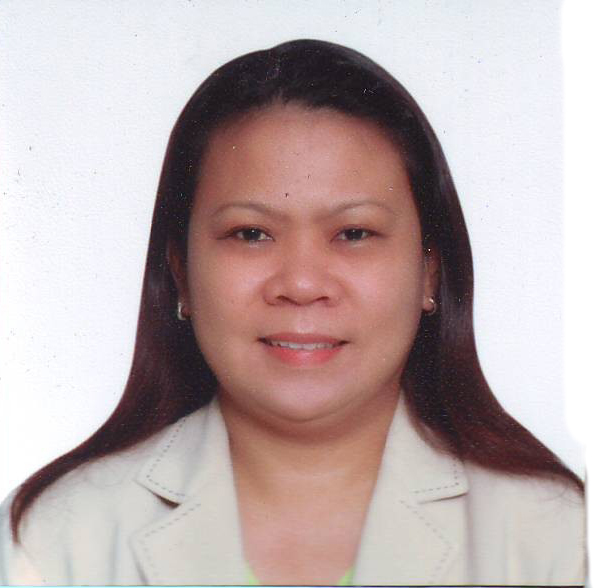 Adeline Adeline.304652@2freemail.com  SUMMARY OF QUALIFICATIONS16 years of challenging and high skills in the field of construction/civil engineering/administrative works, maintaining accurate electronic documentation as per management procedure, manage all project documents (incoming/outgoing/correspondence), controls computer-based records (client/consultant/sub-contractor), preparation for Tender submissions and provide technical support and assistance. High computer skills in MS Windows, browsing the internet, electronic mail and standard Microsoft Office (MS Access, Word & Excel, Power point, Auto CADD-Plotting) and other general office equipment. Moderate knowledge in Aconex system.WORK EXPERIENCESCompany:  	FORCE 10 U.A.E. LLC.			July 24, 2010 – September 26, 2016	  	4th Floor, Abu Dhabi Cooperative Stores Bldg., Zayed 1st Street, Abu Dhabi, U.A.E.	Job Title: 	Senior Document ControllerNature of Work & Job ScaleMajor FunctionsAssisting our General Manager and Senior Engineers in Estimation Department under Contracting Division, for all documents needed related to the projects.Assigned in Estimation department to establish and maintain accurate documentation (electronic and hard copy) as per management procedure for all projects and Tenders.Controls, maintains and updates the database system for logging of entire correspondence/incoming/outgoing documents (computerized and hard copy) for all projects.Maintains an established data distribution system. Maintains and updates computer-based record of client, consultants, subcontractors and contacts.Prepares inquiries, collate quotations and other related documents for all project.Prepares Technical submission for Tender projects.Prepares Company Pre-qualification for Tender submission.Assists the Sr. Estimation engineers for preparation of tender submissions as per required.Assists the Sr. Estimation engineers for preparation of any correspondence/subcontract project documents for all subcontractors.Prepares / supervise the status of Letter of Award/Sub-Contract Agreements/Letter of Intent for sub-contractors to all projects awarded. Supervised/updates project status report under tender, submitted tenders and projects in hand.Correlating information relating to projects and proposal records.Comply with project document control procedures as per ISO.Company:  	THERMO L.L.C.				           	May 13, 2008 – October 2009	  	 Bin Hayay, Al Mansoury Bldg. Zayed 1st, Abudhabi, U.A.E.	Projects: 	    3 to 8 at Al Reem Island, , U.A.E.Al Zeina  at Al   Development, , U.A.E.               	Bridgeway Mixed Development, , U.A.E.Job Title: SecretaryJob FunctionHandle all the Secretarial / Documentation work related to the project.Nature of Work & Job ScaleMajor FunctionsControls and maintains the entire MEP correspondence at the project.Maintain a computer-based record of all incoming and outgoing correspondence.Assist the Project Manager/Head of Department in preparation of all documents.Answering and handling telephone calls.Filling and logging all the project documents directed by the Project Manager.Forwarding all official incoming mails/letters to the concerned Managers / Engineers.Controlling all technical documents. Manage the documentation through easy tracking system.Day to day coordination with the project manager/head of department.Specific Responsibilities	Routing all documents received effectively and with no undue delays.Typing letters, faxes and general correspondences as required.Sending and receiving faxes on behalf of Head office personnel.Deal with any pending or junk mail received on a monthly basis.Generate any project-specific reports as required by the Project Manager/Head of Department. Prepare progress reports for Inspection Requests, Material Inspection Requests, Non Conformance Reports, Quality Observation Reports & Site Instructions and weekly and monthly basis for meetings.Updating the tracking log of flow sheets as and when the approved drawings are received from main contractor.Update the tracking log of the Technical Submittals.All records must be legible, dated identifiable and traceable to the activities involved. They must be stored and maintained in such a way that they are readily retrievable and protected against damage, deterioration or loss.Records must also be kept in electronic format. Data integrity and security including back-up data must be ensured.Provide feedback and assist the Project Manager/Head of Department in preparation of weekly/monthly reports.Other Experiences (HR Dept.) under Thermo LLC.			Dec. 24, 2008 – May 14, 2009Assigned in Human Resources Department for 5 months and responsible for encoding, updating and maintaining the computer based record of all labors for monthly time card, daily, weekly & monthly Manpower Report and also maintain assigned site project of each labor.Prepares and maintains documents needed for renewal and application of residence visa.Coordinates in site offices regarding labors concern.Prepares monthly labor salary. Company:	HAUSKON HOMES           				April 1994-August 2002		#555 Governors Drive, Langkaan 1, Dasmariñas, Cavite, Phils.	 Job Title: Documentation Officer							Duties and ResponsibilitiesQualifies buyer(s)/borrower(s) Conducting final interviewEvaluation and collation of loan documentsProcessing of loanPrepares letters, memos and weekly reportCreates presentation chart, monthly inventories and construction report.Conducting site orientation and seminars.Company:	EMILIO AGUINALDO COLLEGE           		Sept. 22, 1993 – 		Taft Avenue, Manila, PhilippinesJob Title: Clerk/Typist			Duties and ResponsibilitiesPrepares weekly report for  and Medical Technology departmentMaintains files such as records, grades and reports.Encoding of grades in the Office of the RegistrarCoordinates with other departmentCompany:	POWERLAND REALTY		           	  	Dec. 1992 – July 1993		Mandaluyong City, Manila, PhilippinesJob Title: Marketing Assistant 			Duties and ResponsibilitiesAssist and coordinates with buyer(s)/borrower(s) and agentsEvaluates, collates and process loan documentsConducting preliminary interviewConducting site-orientationSEMINAR ATTENDED:Aconex System  - July 2008 – Venue: Al Raha Beach Development, Abu Dhabi, U.A.E.EDUCATIONTitle/Degree			School/College/University				Years of StudyBachelor of Science in	Philippine Christian University			1988-1992Computer Science (BSCS)	   High School			Paranaque Municipal High School			1984-1988Elementary School		Paranaque Elementary School				1978-1984			San Dionisio, I HEREBY certify that the above information is true and correct.